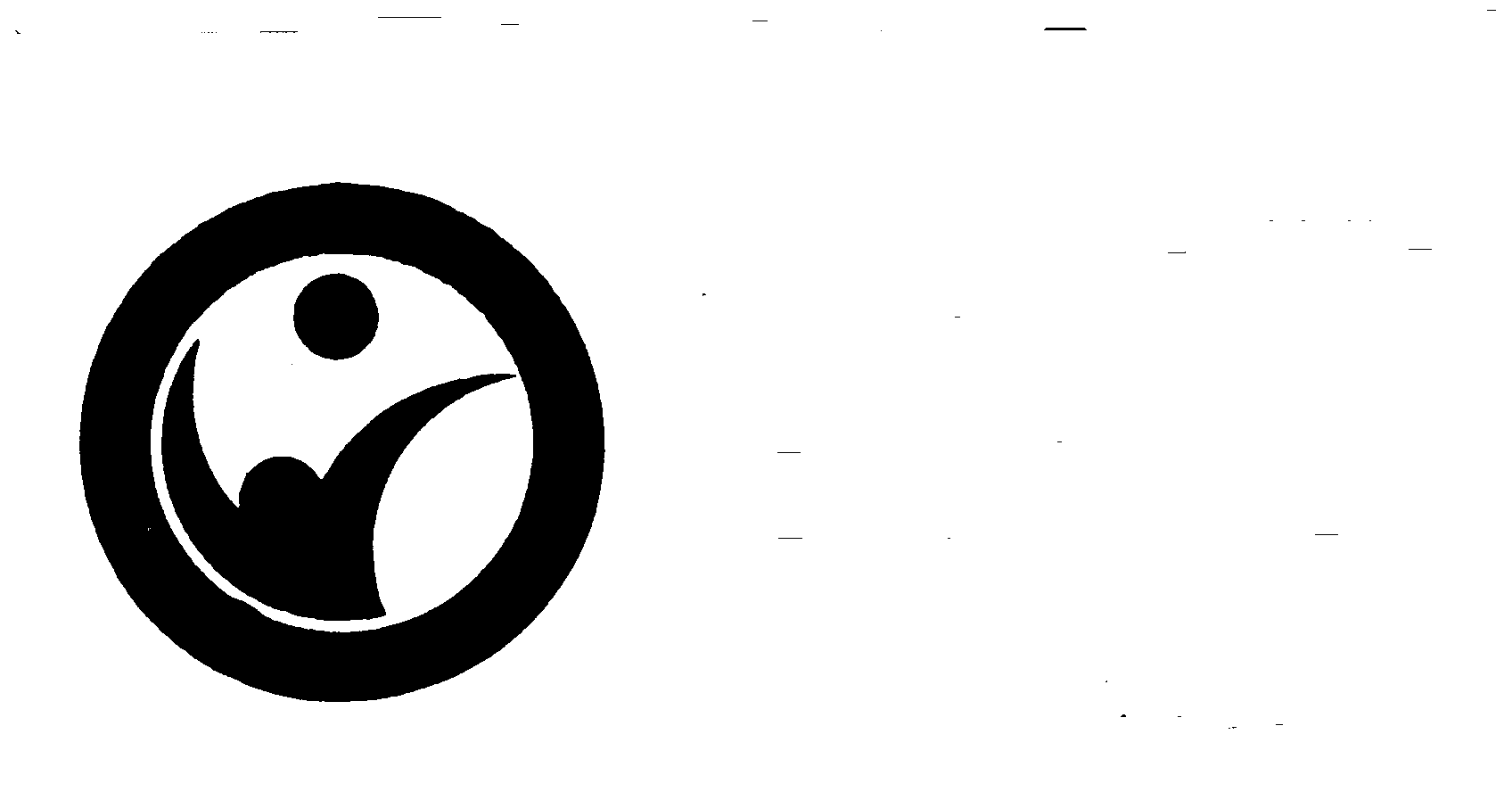 TIEDOTE PELAAJILLE JA VANHEMMILLETervetuloa mukaan Nakkilan Paterien toimintaan kaudelle 2015-2016 ! Tässä tiedotteessa on tietoa toiminnasta sekä pelaajien lentopallokoulu- ja lisenssimaksuista.Harjoitusvuorot kaudella 2015-2016Tiedot seuran harjoitusvuoroista löytyvät seuran nettisivuilta: www.nakkilanpaterit.sporttisaitti.comLentopallokoulumaksuLentopallokoulumaksu on tällä kaudella 55.00 €, sisältäen harjoitukset 2 – 3 kertaa viikossa. Lisäksi se sisältää seuran jäsenmaksun (lapset 5,00 €). PelaajalisenssitPelaajalisenssin suorittaminen vaaditaan jokaiselta, joka osallistuu harjoituksiin. Lisenssi sisältää oikeuden osallistua Suomen Lentopalloliiton järjestämiin sarjaotteluihin, sekä lisäksi se sisältää vakuutuksen harjoitusten ja pelien ajalla. Maksu määräytyy syntymävuoden mukaan.		lisenssin	vakuutus    lentop.-	Yht.	osuus	osuus	koulum.Naisten 2-sajra A2-lisenssilisenssi(naiset vak.vapaaehtoinen)  109 €	155 €	55 €	319€Nuorten pelaajien maksu määräytyy syntymävuoden, ei pelattavan sarjatason mukaan.
Huom! A-nuoret lunastavat pelaamansa sarjatason mukaisen lisenssin.
Pelattaessa A-nuorten SM-sarjaa, lunastetaan A3-lisenssi. Pelattaessa esim. 2-sarjaa, lunastetaan sarjatason vaatima A2-lisenssi. Nuorten lisensseissä vakuutuspakko säilyy ennallaan.Nuorten lisenssiB-nuoret (1999-2000)		71 €	85 €   	55 €	211 €C-nuoret(2001-2002)		69 €	50 €	55 €	174 €Minilisenssi			D ja E-nuoret(2003-2006)	56€	19 €	55 €	130€F-lisenssi (2007 ja myöh.s)	33 €	17 €	55 €	105€Seuran johtokunta on päättänyt, että tämän kauden lisenssimaksun jokainen pelaaja hoitaa omatoimisesti lentopalloliiton sivujen verkko-ostopalvelun kautta. Jos lisenssimaksu on suorittamatta, pelaaja ei voi osallistua sarjapelien pelaamiseen. Lisenssin vakuutus kattaa myös harjoitukset vain siinä tapauksessa, että se on maksettu. Jos nuorella on oma voimassaoleva vakuutus, joka kattaa lentopallon harjoittelu- ja/tai kilpailutilanteet, hänelle voidaan hankkia lentopalloliiton vakuutukseton lisenssi ja päivittää lisenssien verkko-ostossa suoraan tietokantaan oman vakuutuksen tiedot; vakuutusyhtiön nimi ja vakuutuksen numero. Vakuutuksesta tulee pyytää omalta yhtiötä vakuutustodistus. Lisätietoa lisenssimaksuista löytyy Lentopalloliiton sivuilta!TiedottaminenKauden aikana harjoitusten yhteydessä annetaan tarpeen mukaan tiedotteita pelaajien mukaan kotiin, joten huolehtikaa, että tiedotteet tulevat perille (pienemmiltä on varmaan hyvä kysellä, onko jaettu tiedotteita).Paterien nettisivuilta löydät tietoa tapahtumista, turnauksista, tuloksista ja oman joukkueesi asioista.Sivujen osoite on:www.nakkilanpaterit.sporttisaitti.com		Terveisin  Johtokunta ja valmentajatLisätietoja: Jussi Aikala  (puh.joht) 	  puh.  0500 -721 764	Petri Vilponen (sihteeri	)	  puh.  050 - 333 3747 